Supplementary Figure LegendsFigure S1. CODEX imaging of tissue biomarker expression in patients with UC. (a) Schematic overview of data acquisition process from (1) sample collection and (2) tissue sectioning to (3) tissue staining and (4) CODEX imaging. (b) Top left: CODEX image of a biopsy section from patient UC1 with Hoechst nuclear stain (gray), CD85j (cyan), Ki67 (yellow), CD19 (blue), CD31 (red), TIGIT (purple), and Vimentin (green) shown as a 7-color composite image selected from a total of 52 protein and 2 nuclear markers stained on the same tissue section. Bottom left: Zoomed-in view of representative staining for Vimentin, CD19, CD31, CD85j, TIGIT, and Ki67. Right: Zoomed-in view of the region denoted in the white box in panel (a) shown as a 7-color composite image (large panel) and as H&E and 2-color images of Hoechst and each of the indicated markers individually (small panels). Scale bars: yellow, 0.04 mm; white, 0.10 mm; black, 0.50 mm. (c) Top left: CODEX image of a biopsy section from patient UC1 with Hoechst nuclear stain (gray), CD66 (cyan), CD134 (yellow), CD3 (blue), IL6R (red), CD69 (purple), and CD4 (green) shown as a 7-color composite image selected from a total of 52 protein and 2 nuclear markers stained on the same tissue section. Bottom left: Zoomed-in view of representative staining for CD4, CD3, IL6R, CD66, CD69, and CD134. Right: Zoomed-in view of the region denoted in the white box in panel (a) shown as a 7-color composite image (large panel) and as H&E and 2-color images of Hoechst and each of the indicated markers individually (small panels). Scale bars: yellow, 0.04 mm, white, 0.10 mm; black, 0.50 mm. (d) Top left: CODEX image of a biopsy section from patient UC1 with Hoechst nuclear stain (gray), CD11c (cyan), MMP12 (yellow), CD57 (blue), CD56 (red), HIF1a (purple), and CD8 (green) shown as a 7-color composite image selected from a total of 52 protein and 2 nuclear markers stained on the same tissue section. Bottom left: Zoomed-in view of representative staining for CD8, CD57, CD56, CD11c, HIF1a, and MMP12. Right: Zoomed-in view of the region denoted in the white box in panel (a) shown as a 7-color composite image (large panel) and as H&E and 2-color images of Hoechst and each of the indicated markers individually (small panels). Scale bars: yellow, 0.04 mm; white, 0.10 mm; black, 0.50 mm. (el) Top left: CODEX image of a biopsy section from patient UC1 with Hoechst nuclear stain (gray), CD7 (cyan), CD49f (yellow), CD34 (blue), CD137 (red), VCAM1 (purple), and CD54 (green) shown as a 7-color composite image selected from a total of 52 protein and 2 nuclear markers stained on the same tissue section. Bottom left: Zoomed-in view of representative staining for CD54, CD34, CD137, CD7, VCAM1, and CD49f. Right: Zoomed-in view of the region denoted in the white box in panel (a) shown as a 7-color composite image (large panel) and as H&E and 2-color images of Hoechst and each of the indicated markers individually (small panels). Scale bars: yellow, 0.04 mm; white, 0.10 mm; black, 0.50 mm. (f) Top left: CODEX image of a biopsy section from patient UC1 with Hoechst nuclear stain (gray), CD38 (cyan), CD123 (yellow), CD36 (blue), CD16 (red), CD1c (purple), and TCRyd (green) shown as a 7-color composite image selected from a total of 52 protein and 2 nuclear markers stained on the same tissue section. Bottom left: Zoomed-in view of representative staining for TCRyd, CD36, CD16, CD38, CD1c, and CD123. Right: Zoomed-in view of the region denoted in the white box in panel (a) shown as a 7-color composite image (large panel) and as H&E and 2-color images of Hoechst and each of the indicated markers individually (small panels). Scale bars: yellow, 0.04 mm; white, 0.10 mm; black, 0.50 mm. (g) Top left: CODEX image of a biopsy section from patient UC1 with Hoechst nuclear stain (gray), CD40 (cyan), CD127 (yellow), CD45 (blue), HLA-ABC (red), FoxP3 (purple), and CD90 (green) shown as a 7-color composite image selected from a total of 52 protein and 2 nuclear markers stained on the same tissue section. Bottom left: Zoomed-in view of representative staining for CD90, CD45, HLA-ABC, CD40, FoxP3, and CD127. Right: Zoomed-in view of the region denoted in the white box in panel (a) shown as a 7-color composite image (large panel) and as H&E and 2-color images of Hoechst and each of the indicated markers individually (small panels). Scale bars: yellow, 0.04,mm; white, 0.10 mm; black, 0.50 mm. (h) Top left: CODEX image of a biopsy section from patient UC1 with Hoechst nuclear stain (gray), Podoplanin (cyan), CD120b (yellow), PanCk (blue), CD104 (red), CD278 (purple), and CD45RA (green) shown as a 7-color composite image selected from a total of 52 protein and 2 nuclear markers stained on the same tissue section. Bottom left: Zoomed-in view of representative staining for Cd45RA, Cytokeratin, CD104, Podoplanin, CD278, and CD120b. Right: Zoomed-in view of the region denoted in the white box in panel (a) shown as a 7-color composite image (large panel) and as H&E and 2-color images of Hoechst and each of the indicated markers individually (small panels). Scale bars: yellow, 0.04 mm; white, 0.10 mm; black, 0.50 mm. (i) Top left: CODEX image of a biopsy section from patient UC1 with Hoechst nuclear stain (gray), CD5 (cyan), Empty (yellow), CD117 (blue), CD279 (red), Empty (purple), and CollagenIV (green) shown as a 7-color composite image selected from a total of 52 protein and 2 nuclear markers stained on the same tissue section. Bottom left: Zoomed-in view of representative staining for Collagen IV, CD117, CD279, and CD5. Right: Zoomed-in view of the region denoted in the white box in panel (a) shown as a 7-color composite image (large panel) and as H&E and 2-color images of Hoechst and each of the indicated markers individually (small panels). Scale bars: yellow, 0.04 mm; white, 0.10 mm; black, 0.50 mm. (j) Top left: CODEX image of a biopsy section from patient UC1 with Hoechst nuclear stain (gray), CD21 (cyan), CD2 (yellow), HLA-DR (blue), CD152 (red), CD274 (purple), and CD15 (green) shown as a 7-color composite image selected from a total of 52 protein and 2 nuclear markers stained on the same tissue section. Bottom left: Zoomed-in view of representative staining for CD15, HLA-DR, CD152, CD21, CD274, and CD2. Right: Zoomed-in view of the region denoted in the white box in panel (a) shown as a 7-color composite image (large panel) and as H&E and 2-color images of Hoechst and each of the indicated markers individually (small panels). Scale bars: yellow, 0.04 mm; white, 0.10 mm; black, 0.50 mm.Figure S2. Biomarker profiles for VorteX cell clusters. (a) Minimum spanning tree representations of cell clusters. Cell types were identified in VorteX based on k-means clustering of cell-marker-intensity profiles, using the markers indicated in black. Markers in red were excluded from cluster-based identification. The size of each node represents the relative abundance of the corresponding cell type. The color of each node, from blue (lowest) to red (highest), represents the relative expression level of each marker. (b) Bar plots depicting min-max normalized marker intensities for each cluster. Markers that did not substantially impact clustering and some “redundant” markers (markers that strongly correlate with other markers) were excluded for visualization purposes only. Figure S3. Cell cluster mapping. Representative images depicting the indicated cell cluster for each panel mapped to the tissue (yellow plus sign). Left: DRAQ5 nuclear staining for the whole tissue specimen with the indicated cell cluster overlaid (scale bar 200 μm). Right: Zoomed-in images of representative biomarkers that either co-localize or counter-localize with the overlaid cell cluster (scale bar 20 μm).Figure S4. Manual gating of cell types and correlation with Vortex clustering. (a) Representative manual gating schematic. Manual gating of cell types was performed for each tissue section based on canonical biomarker expression. Visual confirmation of gated populations was performed by mapping these populations to their corresponding CODEX image as described in Figure S3 for VorteX clusters. Manual cell gating was performed blind to the VorteX clustering-based classifications. (b) Correlation between VorteX and manual gating for all cell types within a sample (top panel), or for each cell type across multiple samples (bottom). In general we observed good correlation between semi-autonomous (VorteX) identification and manual identification of cell types. (c) Violin plots indicating cellular abundance, by cell type, as a fraction of total cell numbers. Tissue samples are binned within each Mayo Score classification (H=healthy, 1= Mayo 1, 2=Mayo 2, 3=Mayo 3). Figure S5. Cellular neighborhoods versus clinical Mayo Scores. Violin plots depicting the fraction of cells in the indicated cellular neighborhood versus Mayo Score. Tukey’s multiple comparisons test. * p<0.05, ** p<0.01, ***p<0.001. HC (n=6), 1 (n=2), 2 (n=9) 3 (n=8). Figure S6. Biomarker expression across cell populations and disease states. (a-f) Scaffolds depicting minimum spanning tree representations of cell populations and expression of a) Ki67, b) CD152, c) CD126, d) CD69, e) CD134, and f) HLA-DR along trajectories of UC pathogenesis and healing during TNF therapy. Node size represents the average frequency of each cell population for each cohort and color represents the relative expression of indicated biomarker. Color scale: green-low, red-high.Figure S7. Sex differences in UC. (a) Volcano plot of cell types (yellow), cell contacts (red), and cellular neighborhoods (orange) between male and female UC patients. Points to the right are enriched in males, points to the left are enriched in females. (b) TNFi responders versus nonresponders, binned by sex and disease score. Female patients were more likely to respond than male patients. We did not observe substantial differences in responsiveness between patients with Mayo score of 2 versus Mayo score of 3. (c-d) Sex difference comparisons between top differential neighborhoods in patients with a Mayo score of 2. c) Female patients were enriched for lymphoid aggregates (p=0.014), which are part of the adaptive immune response. d) Male patients were enriched for granulocyte aggregates, part of the innate immune response (p=0.095).  Figure S8. L1-penalized logistic regression prediction of TNFi response in UC patients. (a-c) Feature weights from L1 logistic regression models are illustrated as histogram density plots. The number of runs plotted were a) 300, b) 1000, and c) 300 and were determined by increasing the number of runs until minimal differences were observed between subsequent plots. Every 1 unit shift in the x-axis corresponds to a 1 log change in the odds ratio for predicting TNFi response. (d) Heatmap of pairwise average feature weights. Feature weights are presented as the average over 300 runs.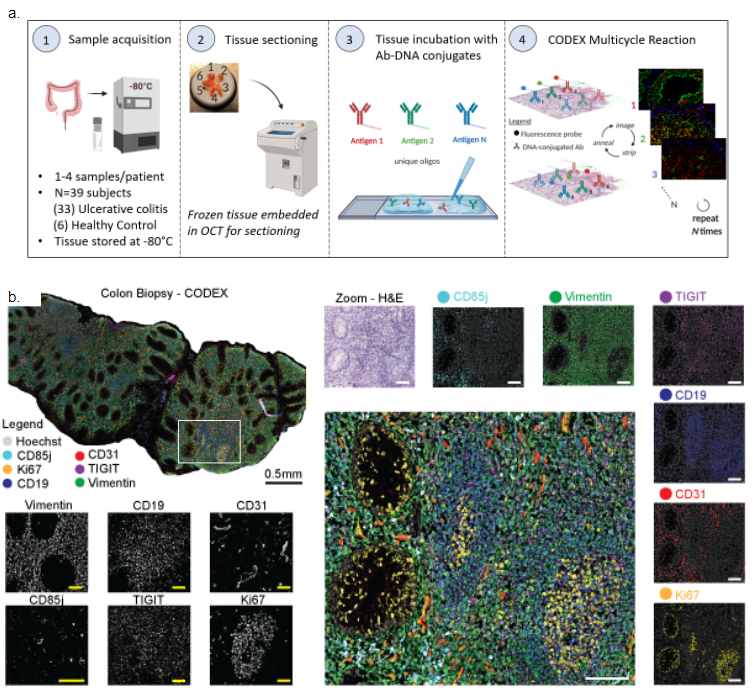 Figure S1a-b. CODEX imaging of tissue biomarker expression in patients with Ulcerative Colitis.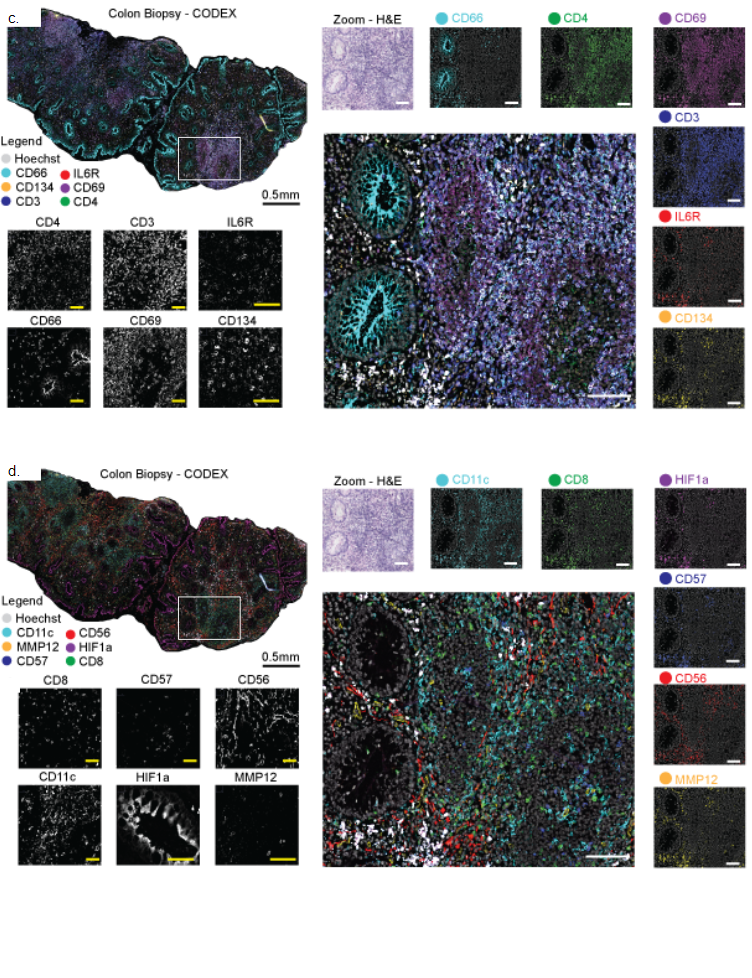 Figure S1c-d. CODEX imaging of tissue biomarker expression in patients with Ulcerative Colitis.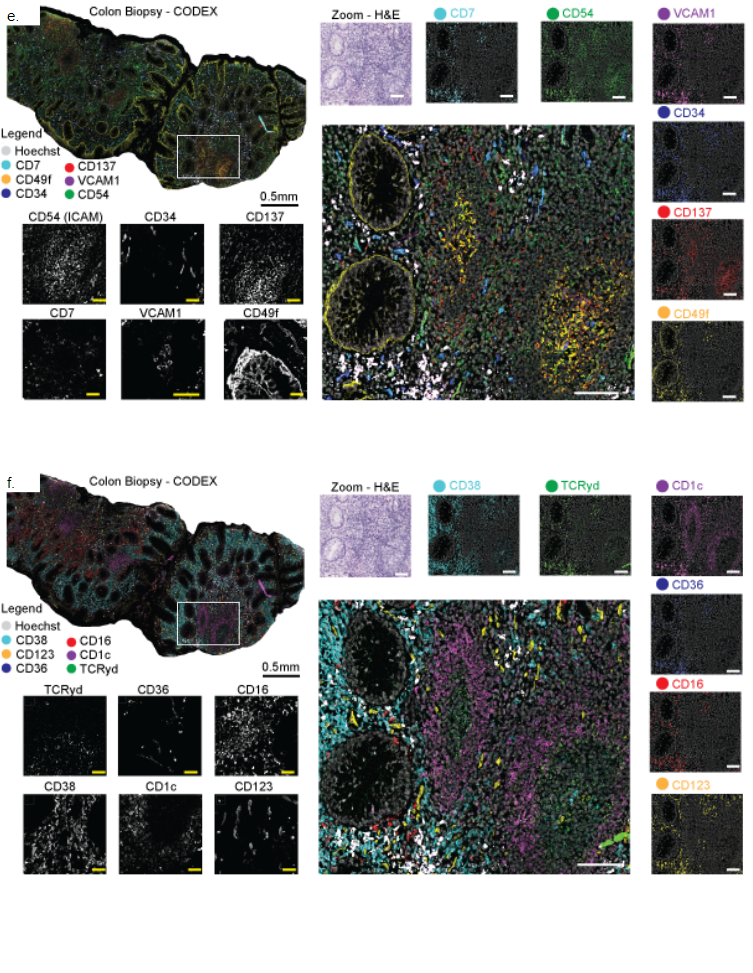 Figure S1e-f. CODEX imaging of tissue biomarker expression in patients with Ulcerative Colitis.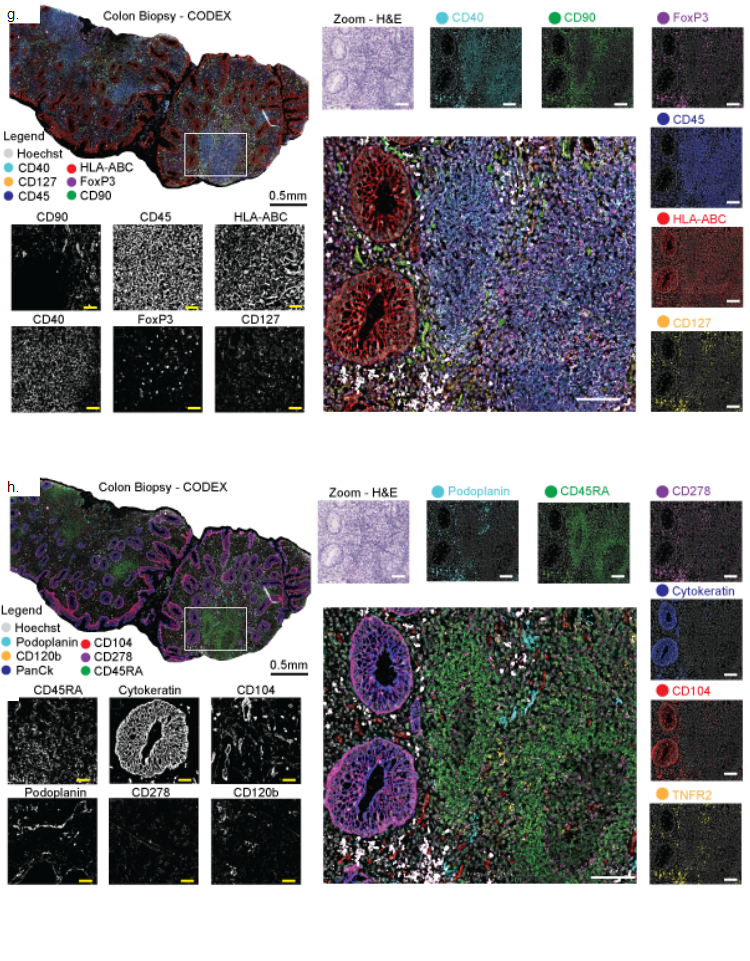 Figure S1g-h. CODEX imaging of tissue biomarker expression in patients with Ulcerative Colitis.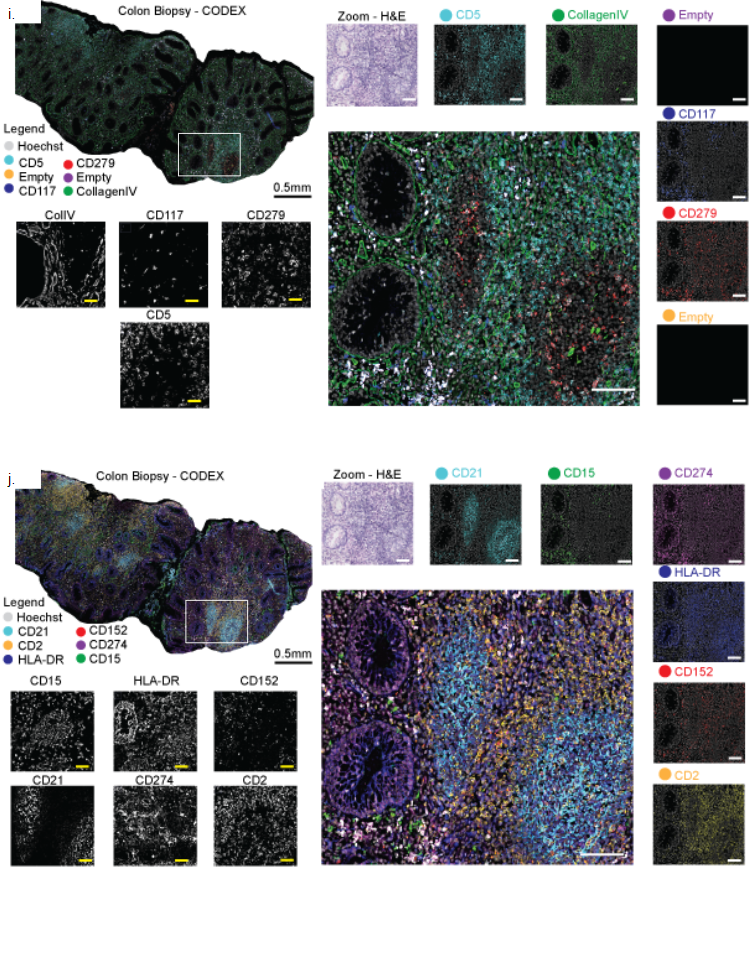 Figure S1i-j. CODEX imaging of tissue biomarker expression in patients with Ulcerative Colitis.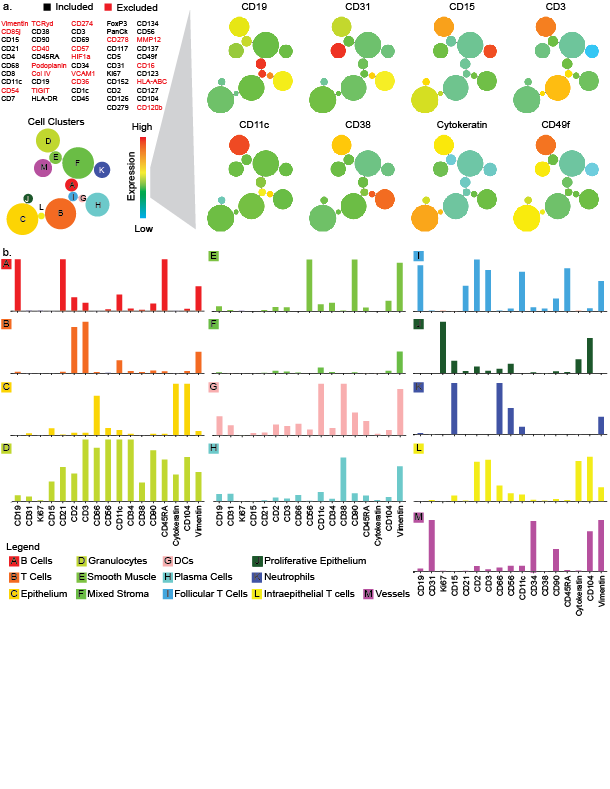 Figure S2. Biomarker profiles for Vortex cell clusters.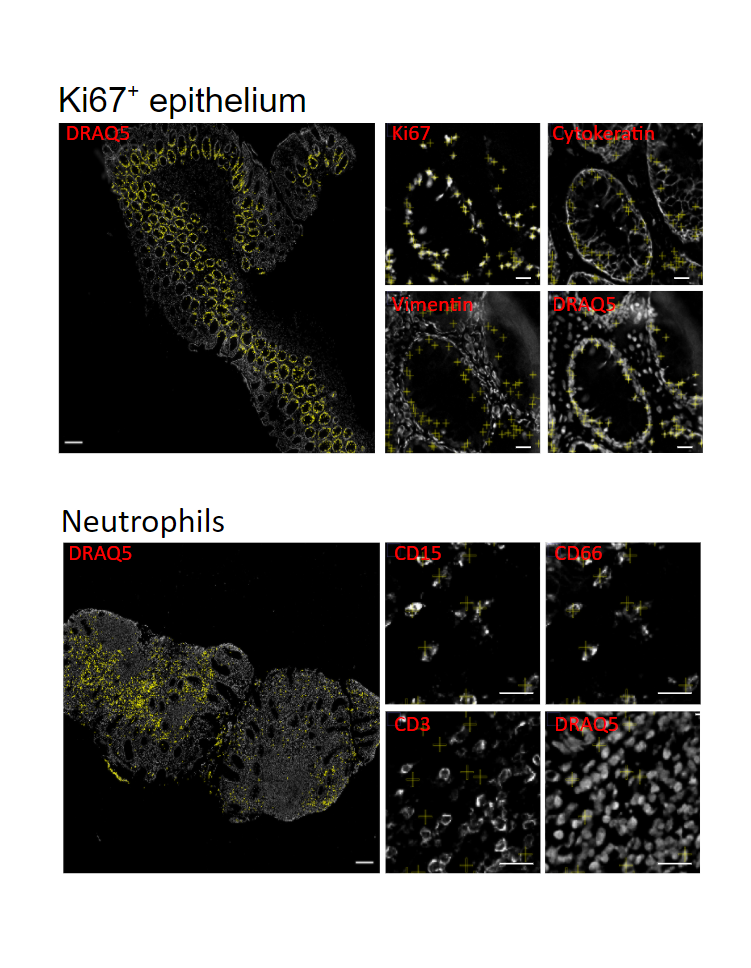 Figure S3a-b. Cell cluster mapping.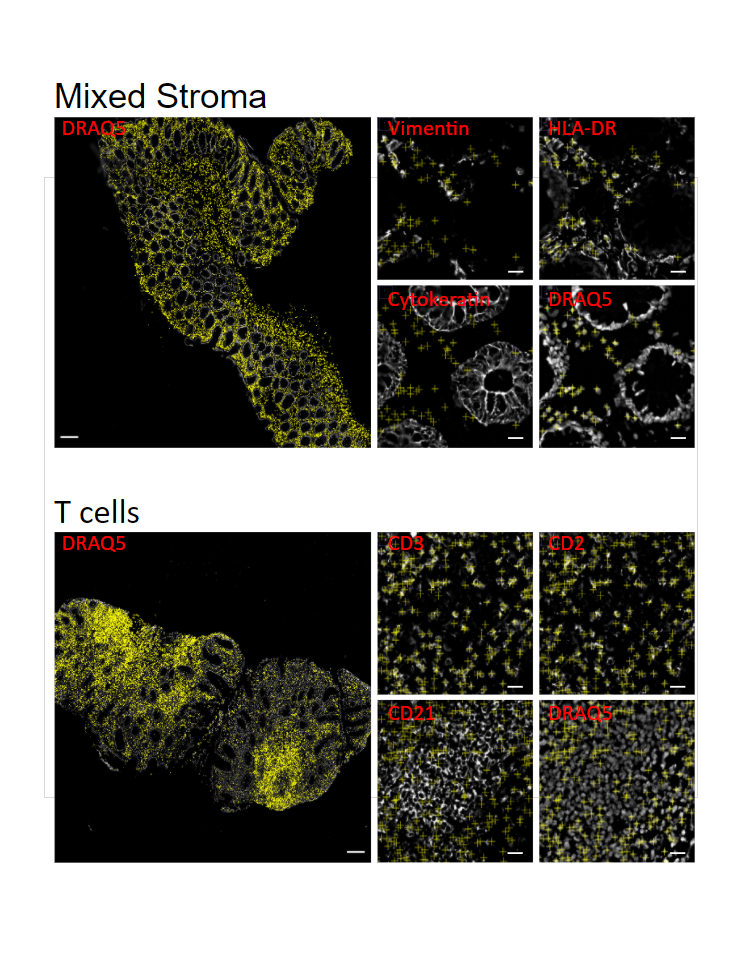 Figure S3c-d. Cell cluster mapping.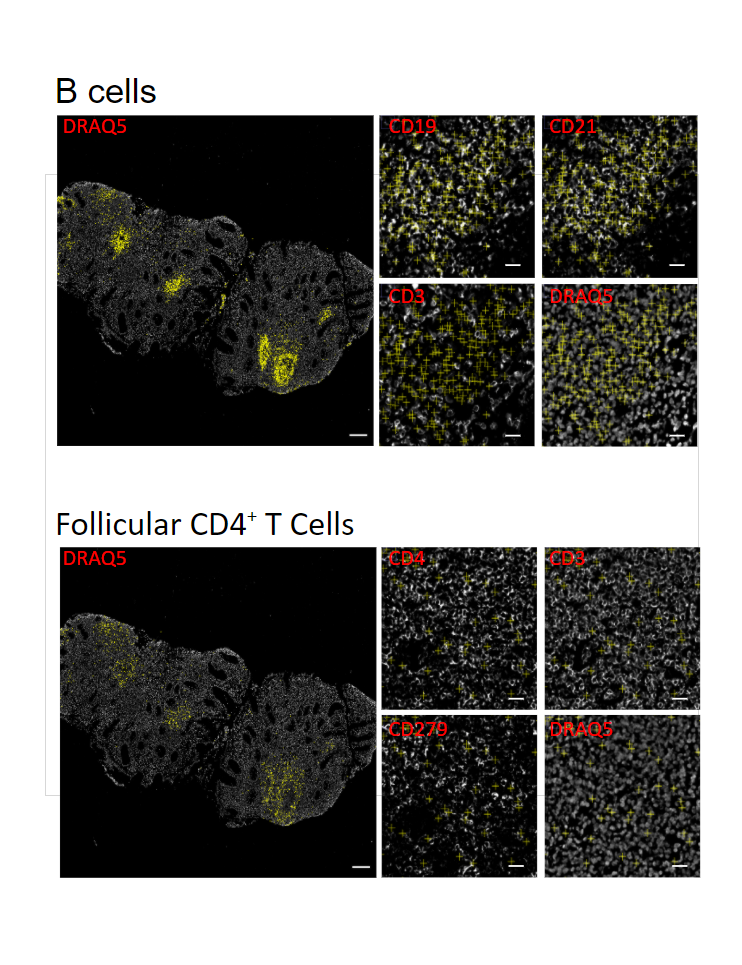 Figure S3e-f. Cell cluster mapping.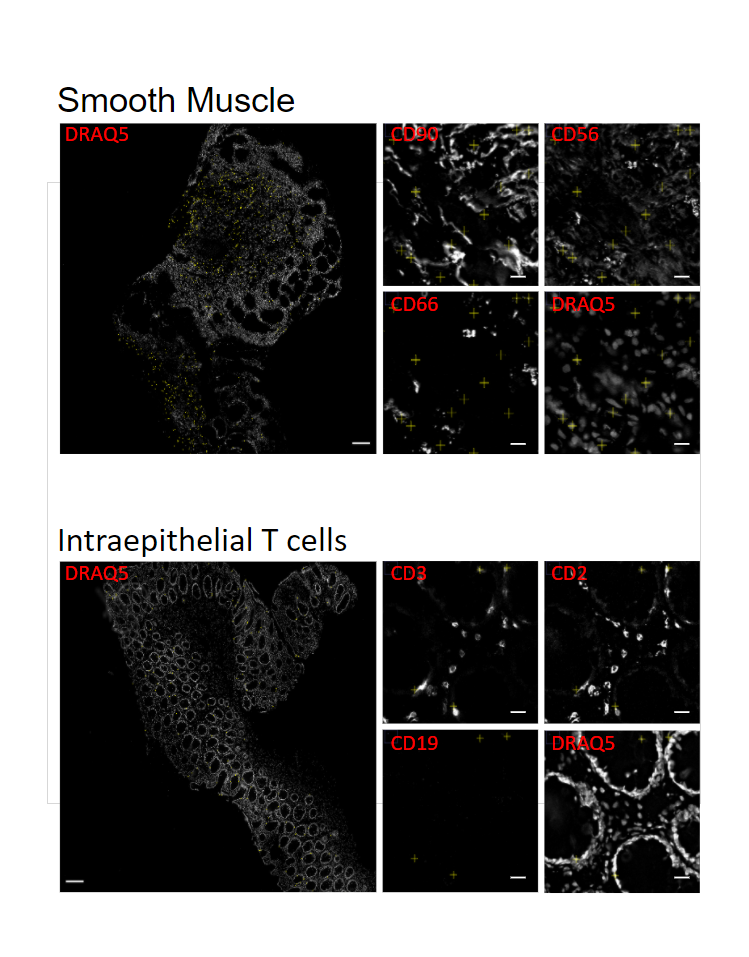 Figure S3g-h. Cell cluster mapping. Figure S3i-j. Cell cluster mapping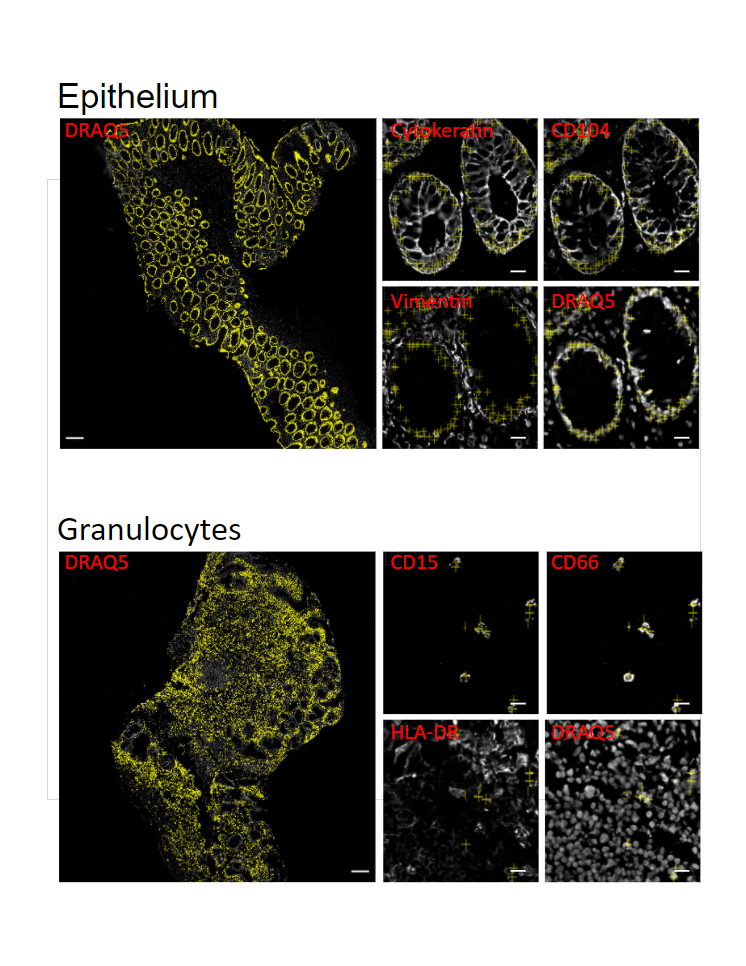  Figure S3k-l. Cell cluster mapping. Figure S4. Manual gating of cell types and correlation with Vortex clustering. Figure S5. Cellular neighborhoods versus clinical Mayo Scores. Figure S6. Biomarker expression across cell populations and disease states. 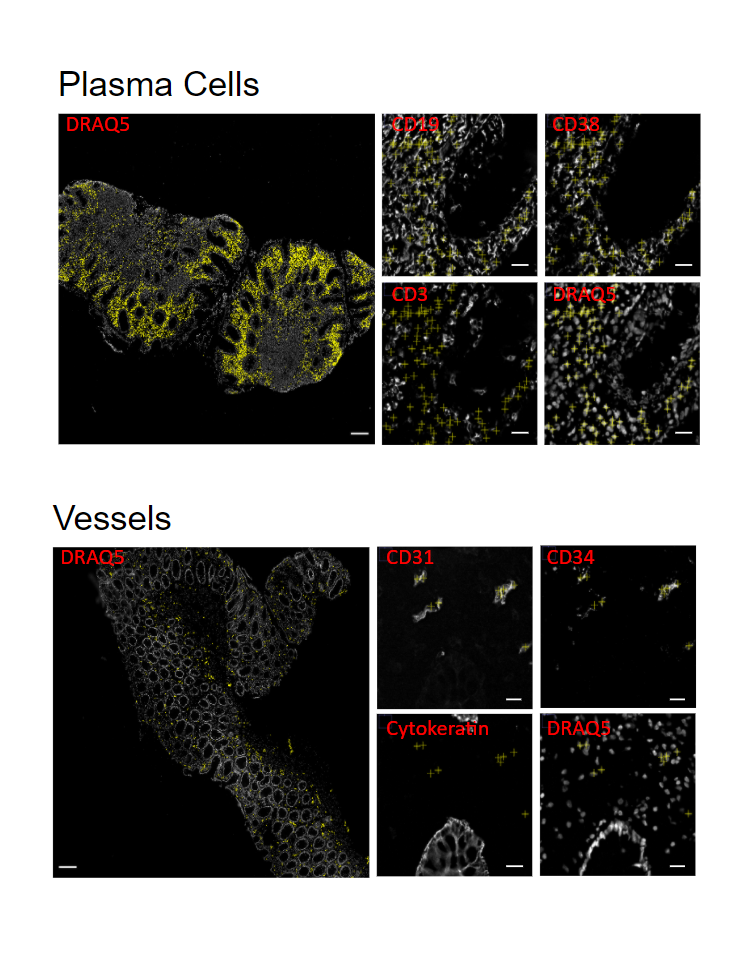 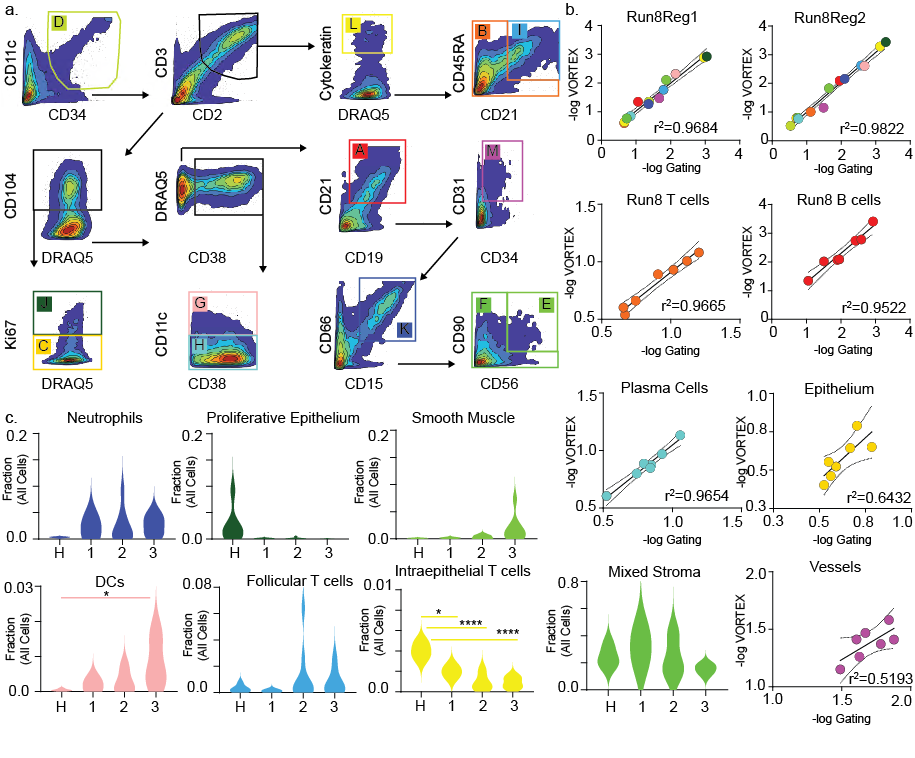 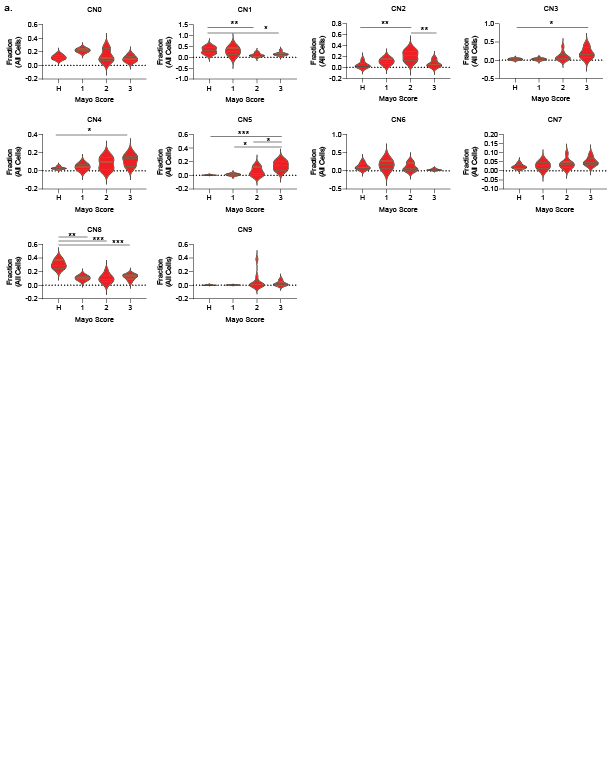 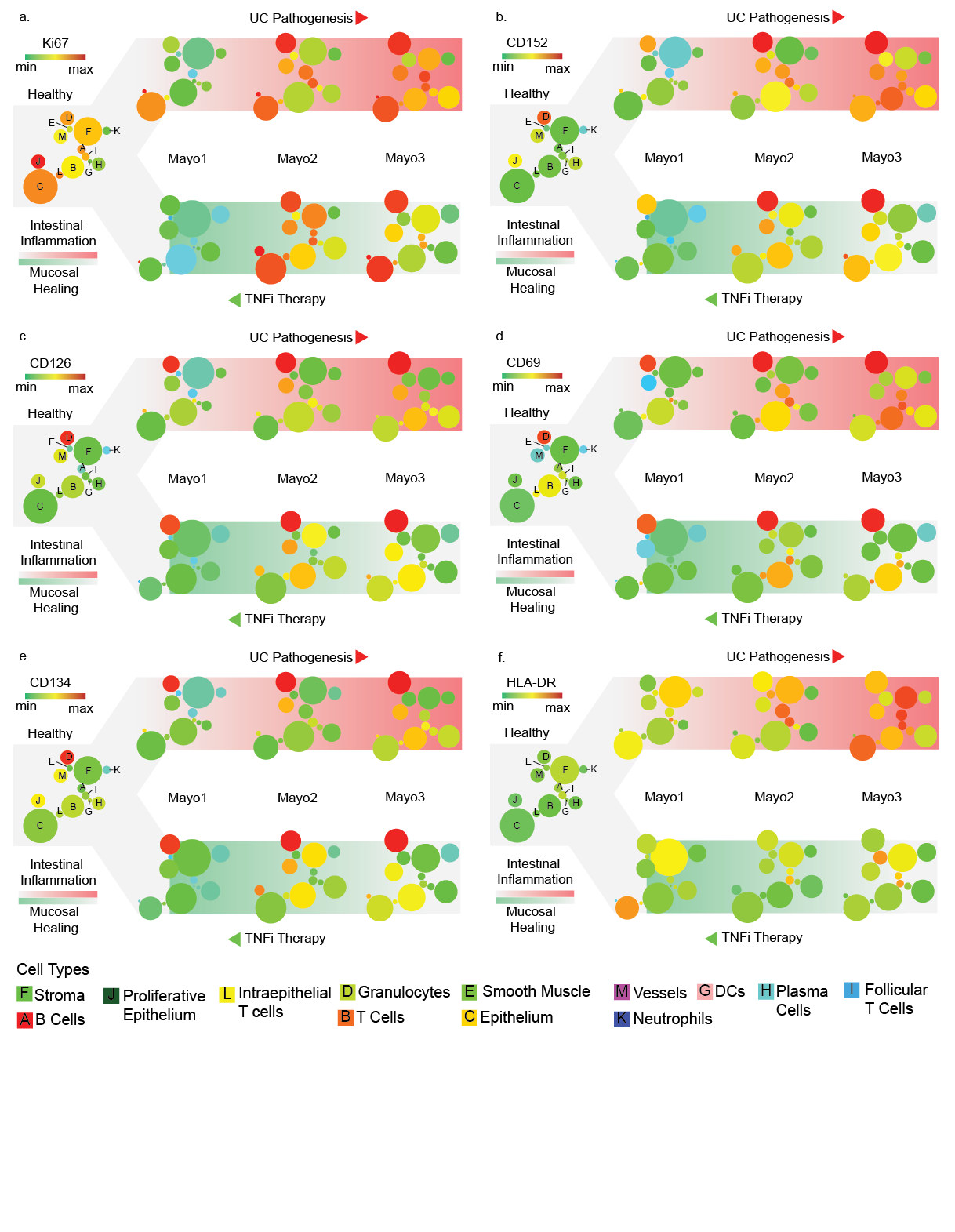 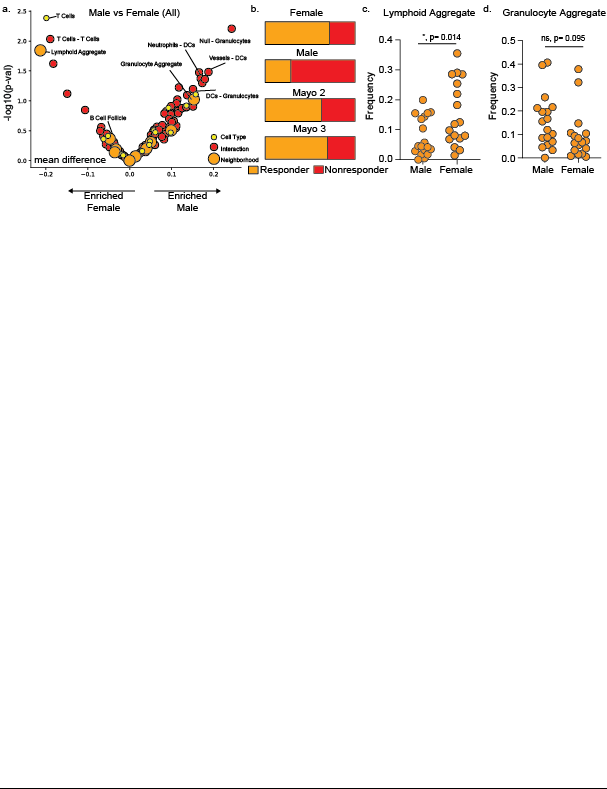 Figure S7. Sex differences in UC.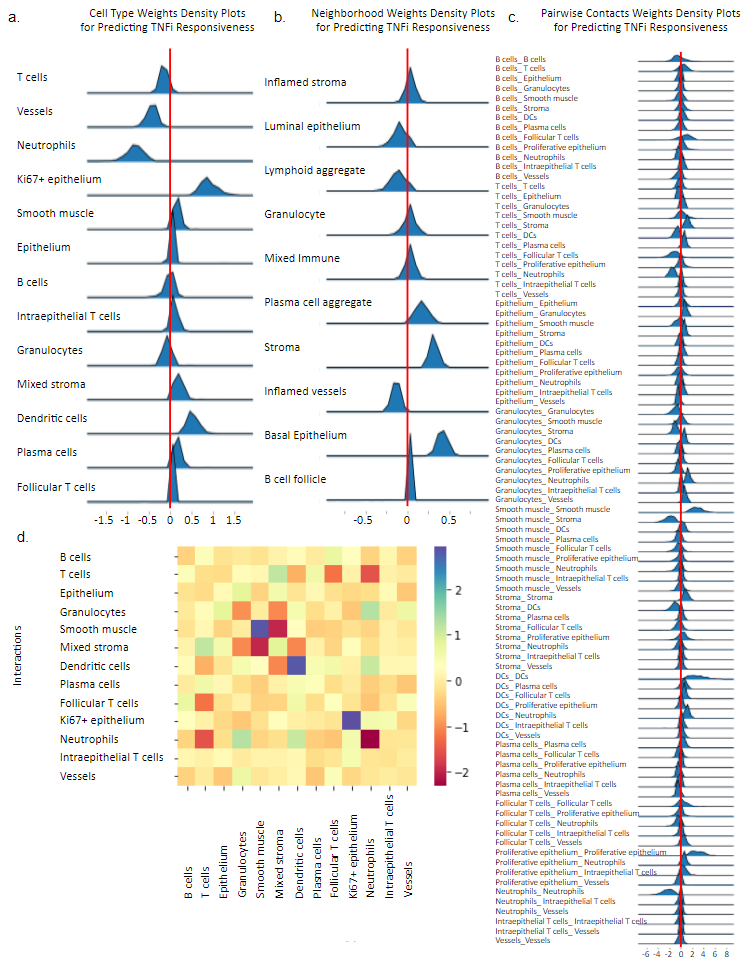 Figure S8. L1-penalized logistic regression prediction of TNFi response in UC patients.Supplementary TablesTable S1. Patient demographics, medical characteristics, TNFi therapy outcomes, and tissue data collected through the Inflammatory Bowel Disease Biobank at the University of California, San Diego. a Subjects labeled “UC” had not been treated with TNFi at time of biopsy. An asterisk indicates that the patient received TNFi therapy subsequently, and response was retrieved from the patient history. b Subjects labeled “UC TNFi” were being treated with TNFi at the time of biopsy. c Subjects labeled “HC” were controls without IBC.   Table S2. Antibody panel informationTable S3. Reagents  Patient CharacteristicsUCaUC TNFibHCcPatients (n)14155Female781Male774Age, years (mean ± SD)39.9 ± 14.343.3 ± 18.265.2 ± 8.8Age range, years21 - 6723 - 7850 - 73Disease CharacteristicsDisease duration, years (mean ± SD)8.86 ± 10.87.2 ± 5.9---Disease duration range, years1 - 402 - 26---Colonic Segment Bx LocationRectum11 (78.6%)13 (86.7%)5 (100%)Right Colon3 (21.4%)00Left Colon02 (13.3%)0Mayo ES ClassificationMayo Score 000---Mayo Score 12 (14.3 %)2 (13.3%)---Mayo Score 27 (50%)6 (40%)---Mayo Score 35 (35.7%)7 (46.7%)---TNFi Therapy OutcomesSubsequent non-responders3 (21.4%)*7 (46.7%)---Subsequent responders3 (21.4%)*6 (40%)---N/A  8 (57.2%)2 (13.3%)---AntigenClone(s)ManufacturerCatalog No.CODEX oligoWorking dilutionExposure timeVimentinRV202BD55051371:100 1/3 sCD85jHP-F1ThermoFisher16-5129-8281:100 1/3 sCD15HI98Biolegend301902151:100 1/6 sCD21Bu32Biolegend354902211:100 1/3 sCD4A161A1Biolegend357402281:100 1/3 sCD66B1.1/CD66BD551354411:100 1/4 sCD8SK1Biolegend344702431:100 1/3 sCD11cB-ly6BD555391441:100 1/3 sCD54HA58BD555510461:100 1/1.2 sCD7CD7-6B7Biolegend343102581:100 1/3 sTCRydB1Biolegend331202631:100 1/3 sCD38HB-7Biolegend356602661:100 1/6 sCD905 E10BD555593681:100 1/5 sCD40HB14Biolegend313002701:100 1/1.5 sCD45RAHI100Biolegend304102721:100 1/3 spodoplaninNC-08212.77Biolegend337002321:100 1/3.5 scollagen IVab6586Abcamab6586331:100 1/15 sCD19HIB19Biolegend30220221:100 1/3 sTIGITA15153GBiolegend37270251:100 1/2 sHLA-DRTU36Biolegend361602111:100 1/10 sCD27429E.2A3Biolegend329702141:100 1/5 sCD3UCHT1BD555330201:100 1/3 sCD69FN50Biolegend310902241:100 1/6 sCD57HCD57Biolegend359602301:100 1/3 sHIF-1a1A3Abcamab82832361:100 1/1.2 sCD34561Biolegend343602381:100 1/3 sVCAM-151-10c9BD555645481:100 1/2 sCD36CB38ThermoFisherMA1-10209491:1001/3 sCD1cL161Biolegend331502551:100 1/3 sCD45HI30Biolegend304002561:100 1/20 sFoxP3236A/E7ThermoFisher14-4777-82571:100 1/4 scytokeratinC-11Biolegend628602671:100 1/7.5 sCD278C398.4ABiolegend313502711:100 1/3 sCD117YB5.B8ThermoFisher14-1179-82741:100 1/3 sCD5UCHT2Biolegend300602751:100 1/10 sCD31WM59Biolegend30310231:100 1/4 sKi67B56BD55600361:100 1/12 sCD152BNI3BD555851231:100 1/3 sCD2RPA-2.10Biolegend300202251:100 1/3 sCD126BDm5BD551462811:100 1/2 sCD134BerACT35Biolegend350002691:100 1/2 sCD56B159BD555514291:100 1/3 sMMP12ab137444Abcamab137444451:100 1/2.3 sCD137b4-1Biolegend309802531:100 1/2 sCD49fGoH3BD555734511:100 1/3 sCD163G8BD555404521:100 1/3 sCD123656Biolegend306002591:100 1/3 sHLA-ABCG46-2.6BD555551601:100 1/3 sCD127A019D5Biolegend351302611:100 1/1.2 sCD104450-9DBD555721761:100 1/3 sTNFR2BD-htnfr-m1BD551311771:100 1/2 sCD279EH12.2H7Biolegend329902791:100 1/3 sReagentSourceIdentifierAntibodies and ProteinsAntibodies and ProteinsAntibodies and ProteinsPurified antibodies, see Table S2VariousVariousOligonucleotidesCODEX oligonucleotides, see Table S3TriLink Biotechnologies and Integrated DNA TechnologiesN/ABiological SamplesBiological SamplesBiological SamplesFresh frozen tissueUniversity of California, San DiegoN/AChemicals and ReagentsChemicals and ReagentsChemicals and ReagentsPBSThermo Fisher Scientific14190-250NaClThermo Fisher ScientificS271-10Na2HPO4SigmaS7907NaH2PO4 ∙ 7 H2OSigmaS9390MgCl2 ∙ 6 H2OSigmaM2670NaN3SigmaS8032EDTASigma93302TCEPSigmaC4706NaOHSigmaS8263BS3Thermo Fisher Scientific21580Poly-L-Lysine SigmaP8920DMSOThermo Fisher ScientificD128-4DMSOSigma472301DMSO ampoulesSigmaD2650Paraformaldehyde ampoules, 16%Thermo Fisher Scientific50-980-487BSASigmaA3059Tris 1 M, pH 8.0TeknovaT1080Candor PBS antibody stabilizer solutionThermo Fisher ScientificNC0436689Salmon sperm DNA, shearedThermo Fisher ScientificAM9680TritonTM X-100SigmaT8787Ethanol, 100%SigmaE7023Acetone, 100%Thermo Fisher ScientificA929-4Methanol, 100%Thermo Fisher ScientificA412-4Trizma® HClSigmaT3253Trizma® BaseSigmaT1503Drierite indicating desiccantThermo Fisher Scientific07-578-3ABondic polyacrylamide gelAmazonB018IBEHQUAntibody diluentAgilentS080981-2Protein block, serum-freeAgilentX090930-2Dual endogenous enzyme-blocking reagentAgilentS200380-2Hematoxylin, ready-to-useAgilentS330930-2Eosin Y solutionSigmaHT110116Cytoseal XYLThermo Fisher Scientific8312-4Sally Hansen Nail Polish, clearAmazonB00CMFMYEGCritical Commercial Instruments, Consumables, Kits and AssaysCritical Commercial Instruments, Consumables, Kits and AssaysCritical Commercial Instruments, Consumables, Kits and AssaysLTS filter tips, 10 μlRainin30389225LTS filter tips, 200 μlRainin30389239LTS filter tips, 1000 μlRainin30389212AmiconTM Ultra Centrifugal Filters, 50kDaThermo Fisher ScientificUFC505096NalgeneTM Rapid Flow 500 ml filter, 0.2 μmThermo Fisher Scientific09-740-28CGlass coverslips, 22x22 mm, # 1 1/2Electron Microscopy Sciences72204-01Frosted microscope slidesThermo Fisher Scientific12-550-343Glass coverslip storage boxQintayCS-2222x22 mm coverslip mounting gasketsQintayTMG-22WheatonTM Coverslip glass jarsThermo Fisher Scientific02-912-637Dumont #5/45 coverslip forcepsFine Science Tools11251-338-strip tubes, 0.2 mlE&K Scientific2800088-strip caps, flat topE&K Scientific4910088-strip caps, dome topE&K Scientific491018CODEX acrylic platesBayview Plastic Solutionscustom madeBZ-X710 fluorescence microscopeKeyenceN/AHoechst 33342Thermo Fisher Scientific62249DRAQ5Cell Signaling Technology4084LCorningTM clear 96-well platesThermo Fisher Scientific07-200-762Axygen aluminum sealing filmVWR Scientific47734-817CODEX SystemAkoya BiosciencesN/ASoftware and AlgorithmsSoftware and AlgorithmsSoftware and AlgorithmsBZ-X viewerKeyenceN/ACODEX driverAkoya BiosciencesN/ACODEX Toolkit, version 1.3.5https://github.com/nolanlab/CODEX(Goltsev et al., 2018)Microvolution software for deconvolutionwww.microvolution.comN/AImageJ (Fiji version 2.0.0)http://imagej.netN/AVorteX (X-shift clustering algorithm)https://github.com/nolanlab/VORTEX(Samusik et al., 2016)CellEnginewww.cellengine.com(Bjornson-Hooper et al., 2019)R, version 3.4.3www.r-project.orgN/AR studio desktop, version 1.1.423www.rstudio.comN/ANeighborhood analysis notebookshttps://github.com/nolanlab(Schuerch et al, 2020)Tensorly Python packagehttp://tensorly.org/(Kossaifi et al., 2019)Statsmodel Python packagehttps://www.statsmodels.org/(Seabold and Perktold, 2010)Scikit learn Python packagehttps://scikit-learn.org/(Pedregosa et al., 2011)Survival R packagehttps://cran.r-project.org/web/packages/ survival/index.html(Therneau, 2015)Glmnet R packagehttps://cran.r-project.org/web/packages/ glmnet/index.html(Friedman et al., 2010)Visreg R packagehttps://cran.r-project.org/web/packages/ visreg/index.html(Breheny and Burchett, 2013)Deldir R packagehttps://cran.r-project.org/web/packages/ deldir/index.htmlN/AComplexHeatmap R packagerelease/bioc/html/ ComplexHeatmap.html(Gu et al., 2016)The Human Protein Atlaswww.proteinatlas.orgN/APathology Outlineswww.pathologyoutlines.comN/AStock SolutionsCompositionCompositionStaining solution 1 (S1)5 mM EDTA, 0.5% w/v bovine serum albumin, and 0.02% w/v NaN3 in PBS, store at 4 °C.5 mM EDTA, 0.5% w/v bovine serum albumin, and 0.02% w/v NaN3 in PBS, store at 4 °C.Staining solution 2 (S2)61 mM NaH2PO4 ∙ 7 H2O, 39 mM NaH2PO4, and 250 mM NaCl in a 1:0.7 v/v mix of S1 and double-distilled (dd)H2O; final pH 6.8-7.0.61 mM NaH2PO4 ∙ 7 H2O, 39 mM NaH2PO4, and 250 mM NaCl in a 1:0.7 v/v mix of S1 and double-distilled (dd)H2O; final pH 6.8-7.0.Staining solution 4 (S4)0.5 M NaCl in S1.0.5 M NaCl in S1.TE Buffer10 mM Tris pH 8.0, 1 mM EDTA and 0.02% w/v NaN3 in ddH2O.10 mM Tris pH 8.0, 1 mM EDTA and 0.02% w/v NaN3 in ddH2O.Tris buffer50 mM, pH 7.2 (at room temperature/25 °C) was prepared using 7.02 g/L Trizma HCl and 0.67 g/L Trizma base in ddH2O.50 mM, pH 7.2 (at room temperature/25 °C) was prepared using 7.02 g/L Trizma HCl and 0.67 g/L Trizma base in ddH2O.Conjugation buffer C (C)150 mM NaCl, 2 mM Tris buffer solution, pH 7.2, 1 mM EDTA and 0.02% w/v NaN3 in ddH2O150 mM NaCl, 2 mM Tris buffer solution, pH 7.2, 1 mM EDTA and 0.02% w/v NaN3 in ddH2OCodex 2.0 buffer (H2)150 mM NaCl, 10 mM Tris, pH 7.5, 10 mM MgCl2 ∙ 6 H2O, 0.1% w/vTriton X-100, and 0.02% w/v NaN3 in ddH2O. [DRH1]150 mM NaCl, 10 mM Tris, pH 7.5, 10 mM MgCl2 ∙ 6 H2O, 0.1% w/vTriton X-100, and 0.02% w/v NaN3 in ddH2O. [DRH1]Blocking reagent 1 (B1)1 mg/ml mouse IgG (Sigma) in S2.1 mg/ml mouse IgG (Sigma) in S2.Blocking reagent 2 (B2)1 mg/ml rat IgG (Sigma) in S2.1 mg/ml rat IgG (Sigma) in S2.Blocking reagent 3 (B3)Sheared salmon sperm DNA, 10 mg/ml (Thermo Fisher).Sheared salmon sperm DNA, 10 mg/ml (Thermo Fisher).Blocking reagent 4 (B4)Mixture of 57 non-modified CODEX oligonucleotides (see Table S2) at a final concentration of 0.5 mM each.Mixture of 57 non-modified CODEX oligonucleotides (see Table S2) at a final concentration of 0.5 mM each.BS3 fixative solution (BS3)200 mg/ml BS3 in DMSO, fresh, stored at -20 °C in 15 μl aliquots. [DRH2]200 mg/ml BS3 in DMSO, fresh, stored at -20 °C in 15 μl aliquots. [DRH2]TCEP solution0.5 M TCEP in ddH2O, pH 7.0.0.5 M TCEP in ddH2O, pH 7.0.Rendering buffer20% DMSO (v/v) in H2 buffer.20% DMSO (v/v) in H2 buffer.Stripping buffer80% DMSO (v/v) in H2 buffer.80% DMSO (v/v) in H2 buffer.